Programme 2016 (projet)Confrérie de la Chaîne des RôtisseursBailliage du Grand-Duché de Luxembourg26/02 Assemblée Générale, Brasserie B1323/04 Dîner aux Asperges, Rest. Steinmetz à Bech3/07 Déjeuner Solstice d’été, Rest. Jardin Gourmand à Hesperange9/10 Déjeuner à sujet, Hôtel-Rest. Italia à Luxembourg-Gare26/11 Dîner de Fin d’Année, Hôtel Mercure Kikuoka Golf Clubà Canach         Confrérie de la Chaîne des Rôtisseurs a.s.b.l.         14, op der Heed           L-1747 Luxembourg         www.chaine.lu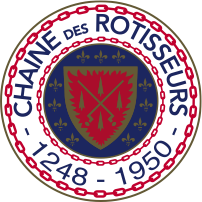  de  des Rôtisseurs a.s.b.l.Bailliage du Grand-Duché de Luxembourga le grand plaisir de vous inviter à sonAssemblée Générale 2015chez notre confrère Jan SchneidewindOfficier Maître-RôtisseurBrasserie B13L - 8058 BERTRANGE / 13, beim SchlassVendredi, le 26 février 2016 à 19.00 hrs Tenue de ville & Ruban SautoirAssemblée Générale Ordinaire 2015Ordre du jour Allocution du Bailli-DéléguéRapport du Chancelier (délibération / décharge)Rapport de l’ArgentierRapport des Commissaires aux comptesDélibération sur les comptes / déchargeDécharge du Conseil d’Administration (C.A.)Adoption de nouveau(x) membres du C.A.Élection des Commissaires aux comptesCotisations 2017Présentation des activités 2016Divers        Francis Sandt                                Claude Linster  Bailli-Délégué, Argentier              Conseiller gastronomique      bailli@chaine.lu                            c.linster@chaine.lu L’Apéritif sera servi vers 20.00 hrset le Dîner Amical vers 20.30 hrs.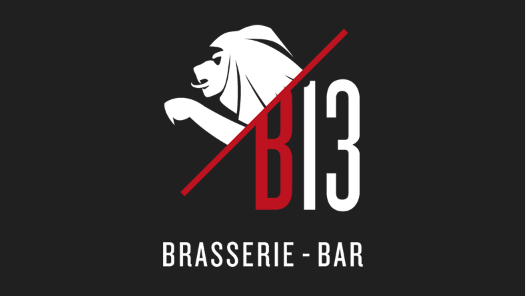 Dîner Amical  Crémant Schumacher-Lethal, Wormeldangeoffert par notre consoeur Monika Schumacher*****************Terrine de Campagne*****************Choucroute garnie*****************Mini Bombe glacée*****************Café mignardises*****************Eaux minérales et café compris, autres boissons non comprisesLe Dîner Amical est à un prix préférentiel de 30 € etles non-membres sont les bienvenus moyennant paiement de 60 €.Merci de bien vouloir nous renvoyer la fiche d’inscription par fax aun° 26 74 75 61 ou par courrier le 22.02.2016 au plus tard.  Brasserie - Bar  B13   			Tél. : +352 27 32 41 41  13, beim Schlass				Fax : +352 27 32 48 48  L - 8058 BERTRANGE			info@b13.lu 